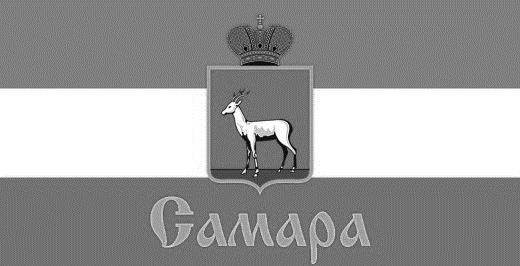 ПРЕЗИДИУМ СОВЕТА ДЕПУТАТОВ КИРОВСКОГО ВНУТРИГОРОДСКОГО РАЙОНАГОРОДСКОГО ОКРУГА САМАРА443077, г. Самара, пр. Кирова, 157, Тел.(846) 995-25-15РЕШЕНИЕот «11» апреля 2022 г. № 20О назначении даты и утверждении проекта повесткидевятнадцатого заседания Совета депутатовКировского внутригородского районагородского округа Самара второго созыва	Рассмотрев вопросы о назначении даты и утверждении проекта повестки девятнадцатого заседания Совета депутатов Кировского внутригородского района городского округа Самара второго созыва, Президиум Совета депутатов Кировского внутригородского района городского округа Самара второго созываРЕШИЛ:Назначить проведение девятнадцатого заседания Совета депутатов Кировского внутригородского района городского округа Самара второго созыва на 14 апреля 2022 года в 16-00 по адресу: г. Самара, пр. Кирова, 155а.Утвердить проект повестки девятнадцатого заседания Совета депутатов Кировского внутригородского района городского округа Самара   в соответствии с Приложением к настоящему Решению.3.	Официально опубликовать настоящее Решение.4.	Настоящее Решение вступает в силу со дня его принятия.ПредседательСовета депутатов                                                                           С.Ю. ПушкинПриложениек Решению ПрезидиумаСовета депутатов Кировскоговнутригородского районагородского округа Самаравторого созываот «11» апреля 2022г. № 20ПОВЕСТКАдевятнадцатого заседания Совета депутатовКировского внутригородского районагородского округа Самара второго созыва1. О внесении изменений в Положение «О муниципальном контроле в сфере благоустройства на территории Кировского внутригородского района городского округа Самара», утвержденное Решением Совета депутатов Кировского внутригородского района городского округа Самара от 26 октября 2021 года № 65.2. О внесении изменений в Положение «О муниципальном земельном контроле на территории Кировского внутригородского района городского округа Самара», утвержденное Решением Совета депутатов Кировского внутригородского района городского округа Самара от 26 октября 2021 года № 66.3. О внесении изменений в Положение «О муниципальном жилищном контроле на территории Кировского внутригородского района городского округа Самара», утвержденное Решением Совета депутатов Кировского внутригородского района городского округа Самара от 26 октября 2021 года № 67.4. О проекте бюджета Кировского внутригородского района городского округа Самара Самарской области на 2023 год и на плановый период 2024 и 2025 годов.5. О внесении изменений в Решение Совета депутатов Кировского внутригородского района городского округа Самара от 30.05.2017 года № 85 «О создании муниципального дорожного фонда Кировского внутригородского района городского округа Самара, а также порядке формирования и использования бюджетных ассигнований муниципального дорожного фонда Кировского внутригородского района городского округа Самара».дата проведениявремя и местопроведения«14» апреля 2022 года16-00 